CHEMISTRY 2022-23										August 23, 2022Today’s Agenda (Day 5)HOUSEKEEPING ITEMSHomework Check:Class Activity: BEGIN: 	a) Chapter 1 PPT Review		b) Launch Lab			HOMEWORK:READ: Chapter 1 – Introduction to ChemistryCOMPLETE: Chapter 1 Vocabulary (abridged template)STUDY: APA Review, Chapter 1CHAPTER 1ABRIDGED VOCABULARY TEMPLATEREMINDERS:Chapter 1 Vocabulary – Aug. 25QUIZ: APA Review  Aug. 25TEST: Ch 1  Aug. 30CHEMISTRY 2022-23										MINI - LABCHAPTER 1 MIN LAB – Develop Observation SkillsWhy are observation skills important in chemistry? Observations are often used to make inferences. An inference is an explanation or interpretation of observations.Procedure 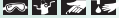 1. Read and complete the lab safety form. 2. Add water to a petri dish to a height of 0.5 cm. Use a graduated cylinder to measure 1 mL of vegetable oil, then add it to the petri dish. 3. Dip the end of a toothpick into liquid dishwashing detergent. 4. Touch the tip of the toothpick to the water at the center of the petri dish. Record your detailed observations.5. Add whole milk to a second petri dish to a height of 0.5 cm. 6. Place one drop each of four different food colorings in four different locations on the surface of the milk. Do not put a drop of food coloring in the center. 7. Repeat Steps 3 and 4.Analysis1. Describe what you observed in Step 4. 2. Describe what you observed in Step 7. 3. Infer Oil, the fat in milk, and grease belong to a class of substances called lipids. What can you infer about the addition of detergent to dishwater? 4. Explain why observations skills were important in this chemistry lab.Applied researchChemistryConclusionControlDependent variableexperimentHypothesisIndependent variableMassModelPure researchQualitative dataQuantitative dataScientific lawSubstanceTheory WeightTerm: TEXTBOOK DEFINITION SENTENCE/PICTURE/EXAMPLE/FORMULA